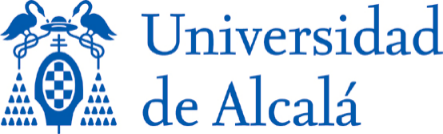 SECUENCIACIÓN DE DNA (Placa)                              :    S-DATOS DEL SOLICITANTEDATOS RELATIVOS A LAS MUESTRASTodos los campos indicados con un (*) son obligatorios. No se procesará ninguna muestra sin alguno de estos datos.Los nombres de DNA y cebador no deben contener más de 8 caracteres. Utilizar solo números, letras latinas y los siguientes signos: + - # . ().  No usar espacios en blanco, ni ñ, ni letras griegas, ni otros signos distintos a los anteriores como tildes (´), comillas (“) o barras (/ \) y se rellenará una fila de la tabla para cada combinación muestra + cebador.El DNA y los cebadores se adjuntarán en tubos individuales de 1.5 mL.Los cebadores específicos se entregarán en un volumen mínimo de 5 L por reacción a una concentración de 5M.Para la concentración de DNA requerida, consultar con el Servicio.Observaciones:Código(Rellenar por el Centro)MUESTRADNADNADNACEBADORESCEBADORESOBSERVACIONES MUESTRASOBSERVACIONES MUESTRASCódigo(Rellenar por el Centro)PosiciónNombre *Concen-tración *(ng/l)Tamaño(pb)Nombre*Tª ann (ºC)*GCs,estruct. 2rias, secuencias repetitivas, etcTipo de DNA  (Plásmido,Producto PCR...)Método PurificaciónA01B01C01D01E01F01G01H01A02B02C02D02E02F02G02H02A03B03C03D03E03F03G03H03A04B04C04D04E04F04G04H04A05B05C05D05E05F05G05H05A06B06C06D06E06F06G06H06A07B07C07D07E07F07G07H07A08B08C08D08E08F08G08H08A09B09C09D09E09F09G09H09A10B10C10D10E10F10G10H10A11B11C11D11E11F11G11H11A12B12C12D12E12F12G12H12A01B01C01D01E01F01G01H01A02B02C02D02E02F02G02H02A03B03C03D03E03F03G03H03A04B04C04D04E04F04G04H04A05B05C05D05E05F05G05H05A06B06C06D06E06F06G06H06A07B07C07D07E07F07G07H07A08B08C08D08E08F08G08H08A09B09C09D09E09F09G09H09A10B10C10D10E10F10G10H10A11B11C11D11E11F11G11H11A12B12C12D12E12F12G12H12A01B01C01D01E01F01G01H01A02B02C02D02E02F02G02H02A03B03C03D03E03F03G03H03A04B04C04D04E04F04G04H04A05B05C05D05E05F05G05H05A06B06C06D06E06F06G06H06A07B07C07D07E07F07G07H07A08B08C08D08E08F08G08H08A09B09C09D09E09F09G09H09A10B10C10D10E10F10G10H10A11B11C11D11E11F11G11H11A12B12C12D12E12F12G12H12A01B01C01D01E01F01G01H01A02B02C02D02E02F02G02H02A03B03C03D03E03F03G03H03A04B04C04D04E04F04G04H04A05B05C05D05E05F05G05H05A06B06C06D06E06F06G06H06A07B07C07D07E07F07G07H07A08B08C08D08E08F08G08H08A09B09C09D09E09F09G09H09A10B10C10D10E10F10G10H10A11B11C11D11E11F11G11H11A12B12C12D12E12F12G12H12Valoración del trabajo